Муниципальное бюджетное дошкольное образовательное учреждение «Детский сад №4»623784 Свердловская область; город Артемовский; улица Лесная 10; телефон 8-34363-2-90-71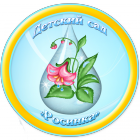 Проект непрерывно-образовательной деятельности«Заготовки на зиму для Незнайки»Старшая группаг. Артемовский2022 г.Проект занятия «Заготовки на зиму для Незнайки»Цель: Формирование представлений детей об овощах и фруктах, приготовление и сохранение овощей и фруктов на зимний период.Задачи:Обучающие:1. Формировать первоначальные представления о заготовках фруктов и овощей на зиму.2.  Активизировать употребление в речи существительные с обобщающим значением (овощи, фрукты).3.  Вызывать интерес и потребность к правильному питанию.Развивающие:Развивать мышление, память, речевые способности детей. Развивать познавательный интерес; восприятие детей.Активизировать словарь.Воспитательные:Воспитывать заботливое отношение к своему здоровью и к ближним, формировать самостоятельность, выдержку.Предварительная работа: дидактические игры на закрепление материала, чтение стихов и рассказов о фруктах и овощах, беседы о пользе овощей и фруктов.Материалы и оборудование: иллюстрации с изображением овощей и фруктов; карточки с изображением различных фруктов и овощей; овощи и фрукты (целые и нарезанные на дольки), сказочный персонаж Незнайка, ноутбук, видеопроектор.ХОД: 1.Организационный этап. Звенит звонок. Воспитатель: Ребята, нам пришло видео письмо. Давайте посмотрим.  Скорее присаживайтесь на подушки. Кто это? Дети: Незнайка.(Смотрят видео).Воспитатель: Ребята, как мы можем помочь Незнайке?Дети: Рассказать Незнайке как можно сохранить фрукты и овощи на зиму.(Дети рассказывают).Воспитатель: Замечательно. У нас в группе сегодня работают три центра. Центр Аппликации (красный флажок) где вы можете законсервировать фрукты и овощи на зиму. В этом центры есть три карточки разного уровня. Первый уровень: Готовые шаблоны овощей и фруктов нужно приклеить на шаблон банки. Второй уровень: вырезать по контуру овощи, фрукты и приклеить их на шаблон банки. Третий уровень: вы должны самостоятельно обвести фрукты, овощи по шаблону, вырезать их и наклеить на шаблон банки. Вы должны выбрать, что вы будете консервировать, но с соблюдением правил техники безопасности. Какую технику безопасности необходимо соблюдать в этом центре? Дети: Рассказывают технику безопасности. (Техника безопасности работы с ножницами, клеем)Воспитатель: Центр Математики (зеленый флажок). В этом центре вы должны по схемам разложить овощи и фрукты по банкам. Центр Изобразительной деятельности (желтый флажок). В этом центре также работаем по схемам разного уровня. Первый уровень: раскрасить овощи и фрукты. Второй уровень: нарисовать по схеме и раскрасить. Третий уровень: самостоятельно по картинке на рисовать овощи и фрукты. А в этом центре какие правила техники безопасности? Дети: Рассказывают технику безопасности. (Техника безопасности работы с кисточкой, краской)Воспитатель: В каждом центре может работать по три человека. Я вам предлагаю выбрать медальки, и мы узнаем кто в каком центре работает. Подойдите ко мне.(Дети выбирают).2. Основная частьВоспитатель: Прежде чем приступить к работе в центрах, давайте с вами немножко поиграем в игру, которая называется «Фрукты». Давайте встанет в круг. Физминутка «Фрукты»Будем мы варить компот   (маршируют на месте)Фруктов нужно много. Вот.Будем яблоки крошить, (показывают, как крошат)Грушу будем мы рубить, (показывают, как рубят)Отожмем лимонный сок, (показывают, как отжимают)Слив положим и песок.   (показывают, как кладут, насыпают сахар)Варим, варим мы компот, (поворачиваются вокруг себя и хлопают в ладоши)Угостим честной народ.Воспитатель: А теперь можете разойтись каждый по своим центрам и начать делать заготовки для Незнайки.(Работа в центрах. Дети выполняют задания по карточкам разного уровня. Воспитатель задает вопросы и направляет детей к правильному решению проблемы)Заключительный этап.Воспитатель: Ребята, давайте расскажем Незнайке что у вас получилось.Дети: Рассказывают.Воспитатель: Ребята, а как выдумайте, как мы можем отправить Незнайке наши заготовки.Дети: Дети отвечают (Посылкой, видеозапись)Воспитатель: А у меня как раз есть красивая коробочка. Давайте всё в нее сложим и отправим Незнайке.(Дети слаживают свои поделки).Рефлексия.Воспитатель: Ребята, смотрите какие у меня яблоки и помидоры есть. Если вам понравилось работа в центре, то вы выбираете веселое яблоко. А если не очень, то красный помидор.Дети выбирают и объясняют свой выбор.Воспитатель: Вы сегодня замечательно по работали. Я думаю, что Незнайке понравятся наши заготовки.ПриложениеЦентр «Аппликация»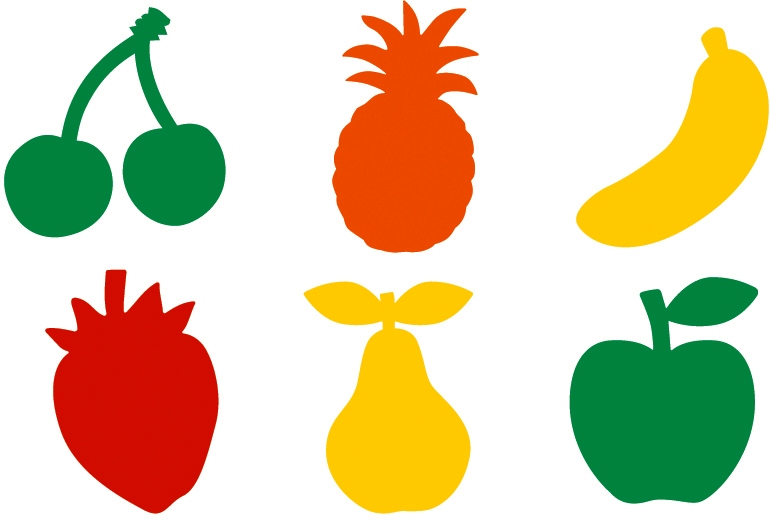 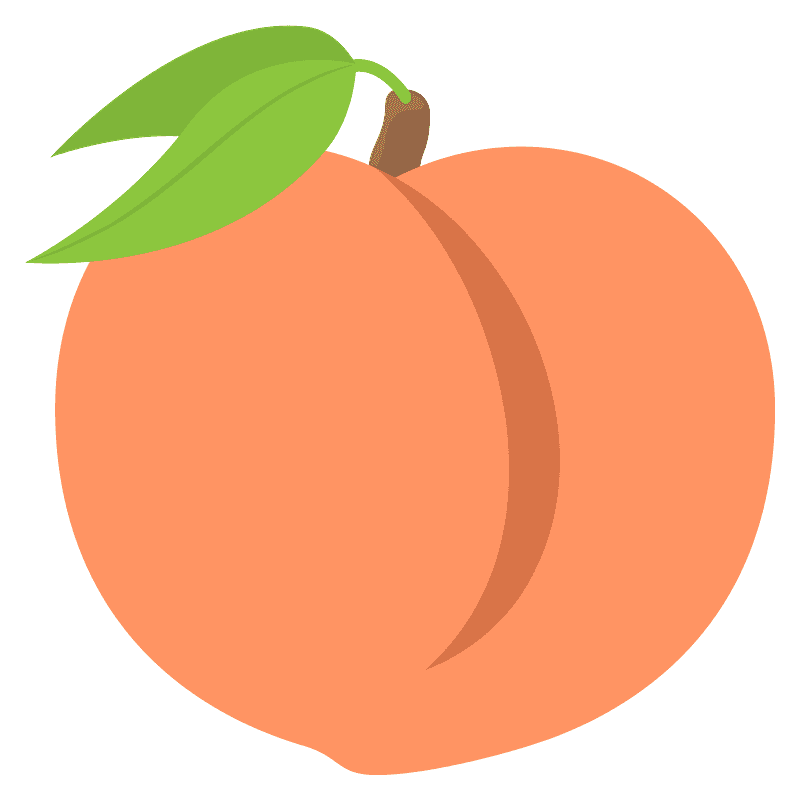 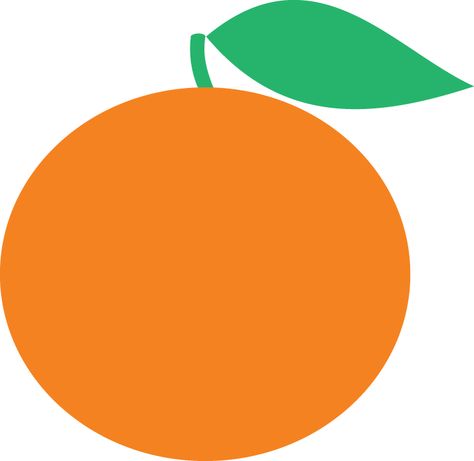 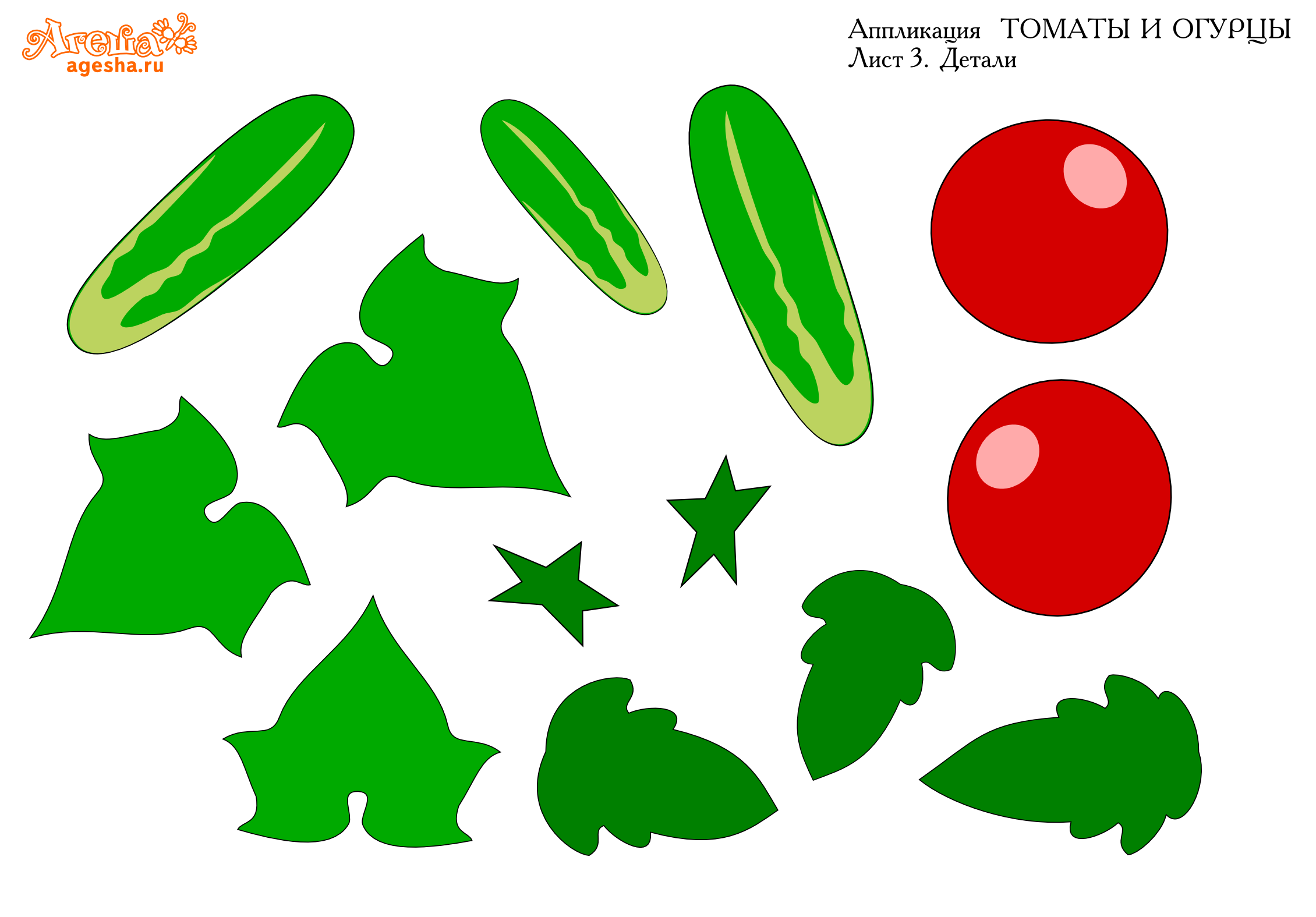 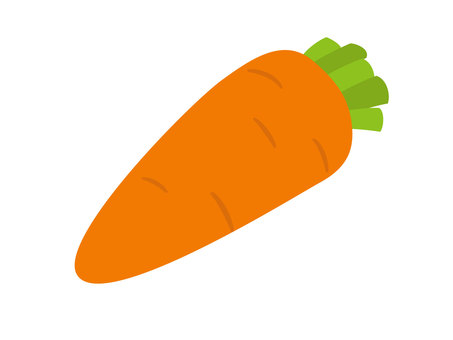 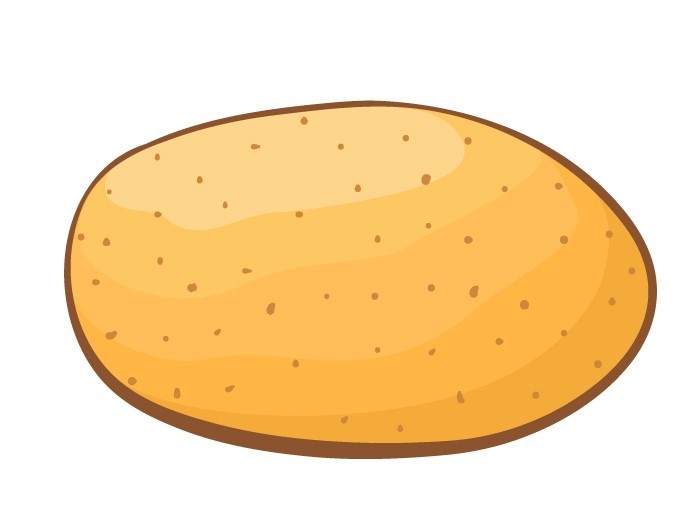 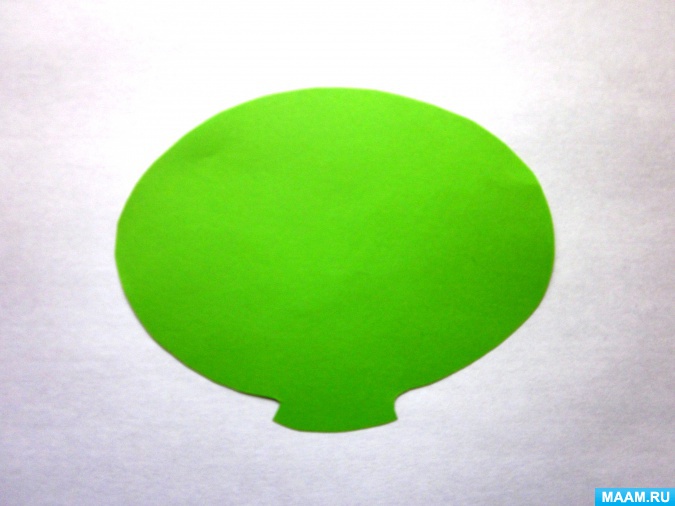 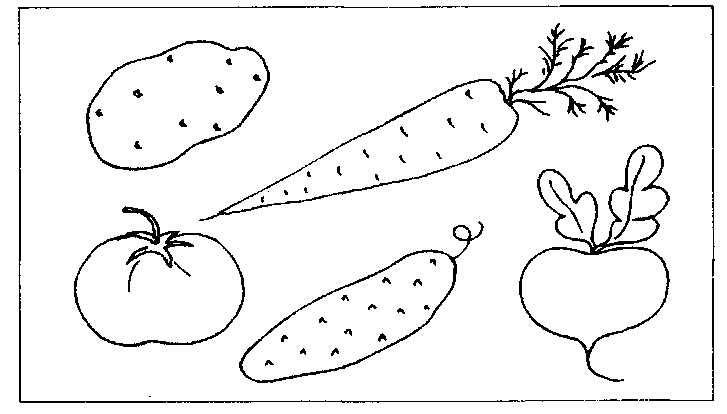 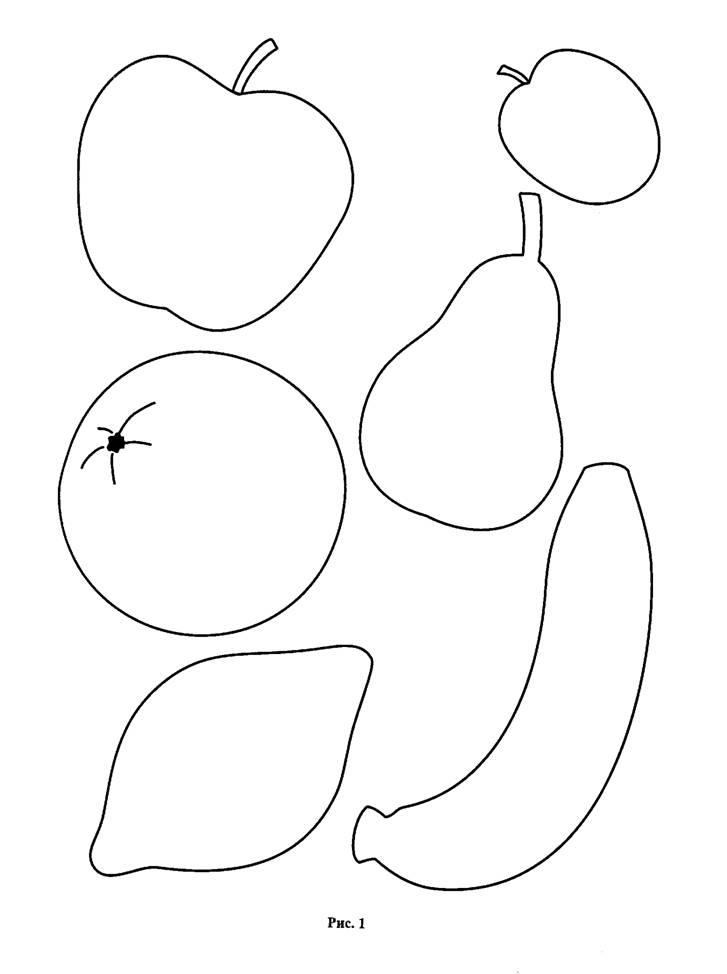 Центр «Математики»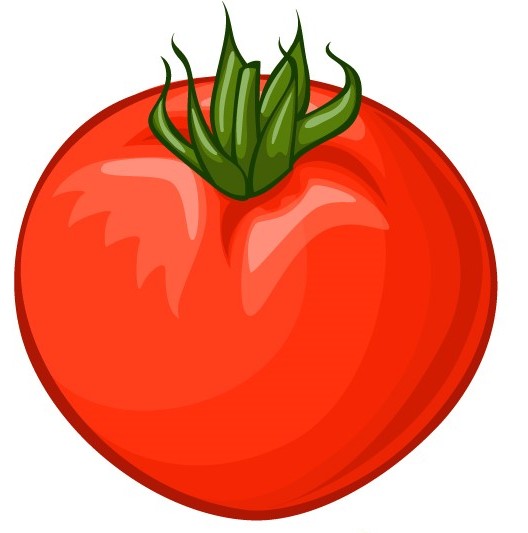 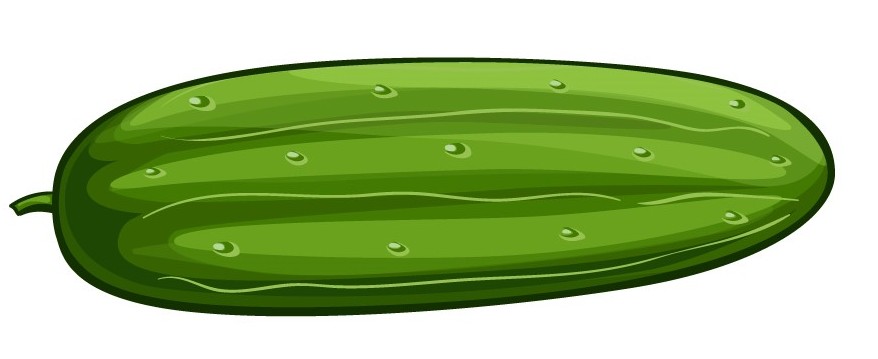 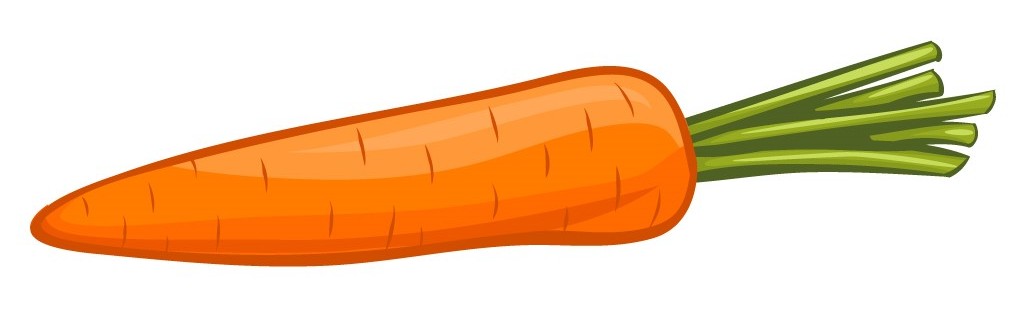 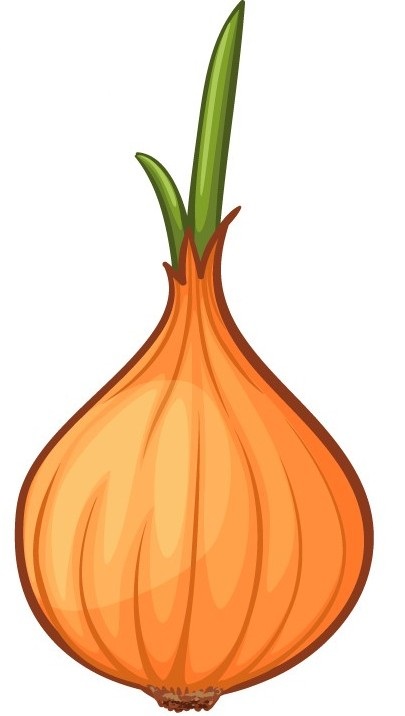 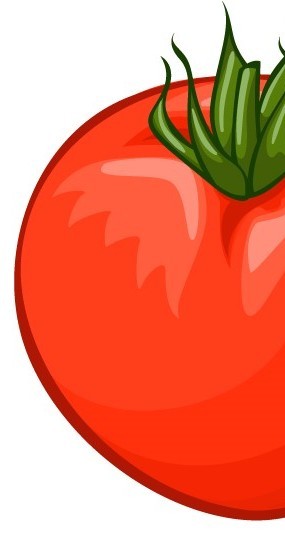 Центр «Изобразительной деятельности»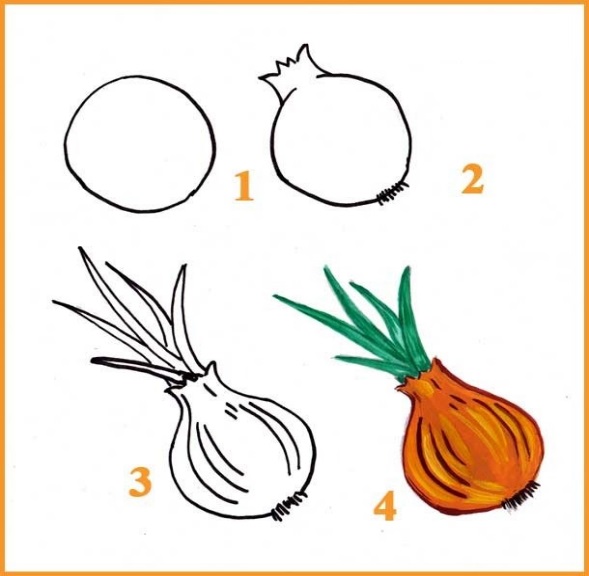 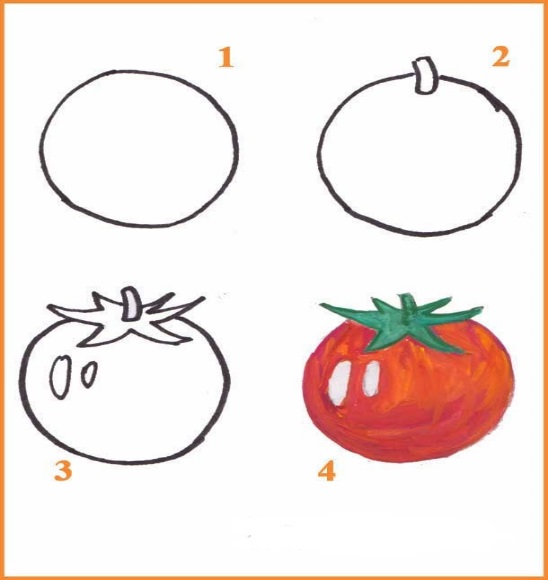 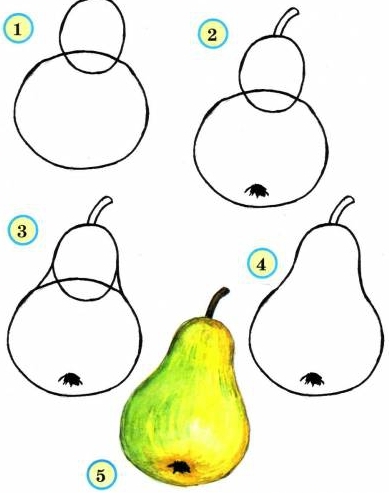 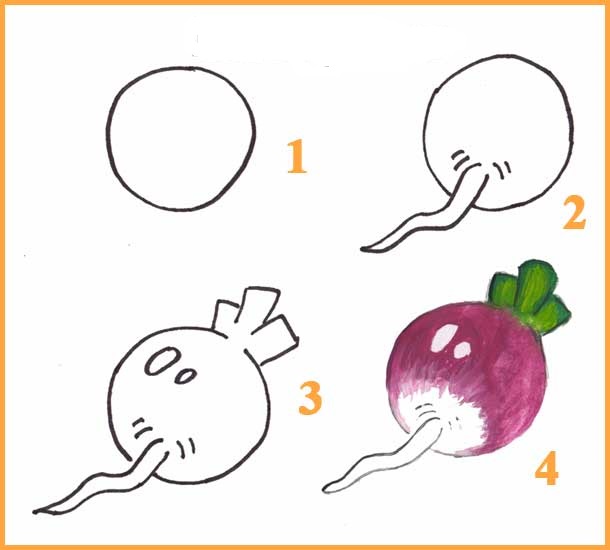 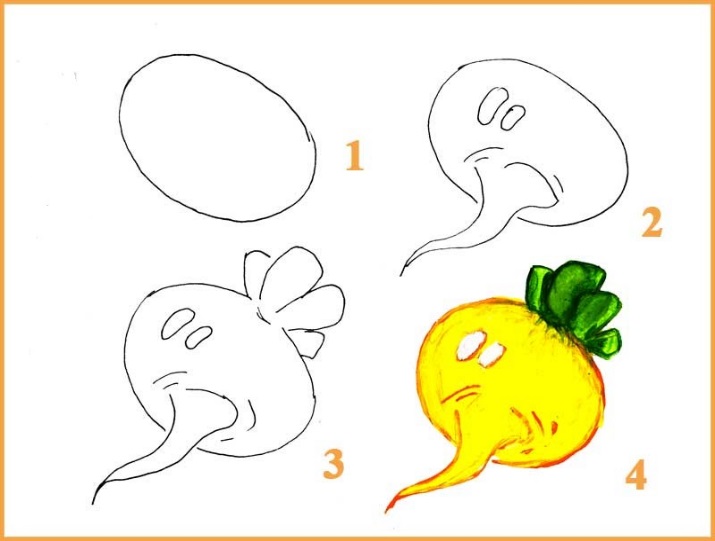 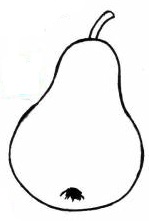 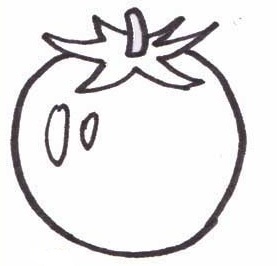 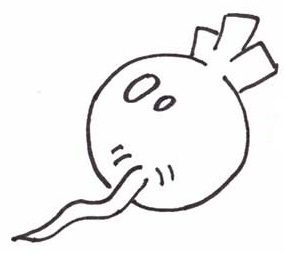 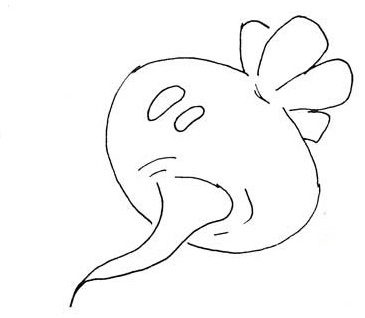 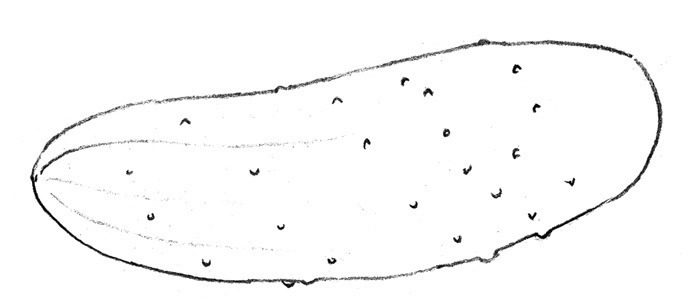 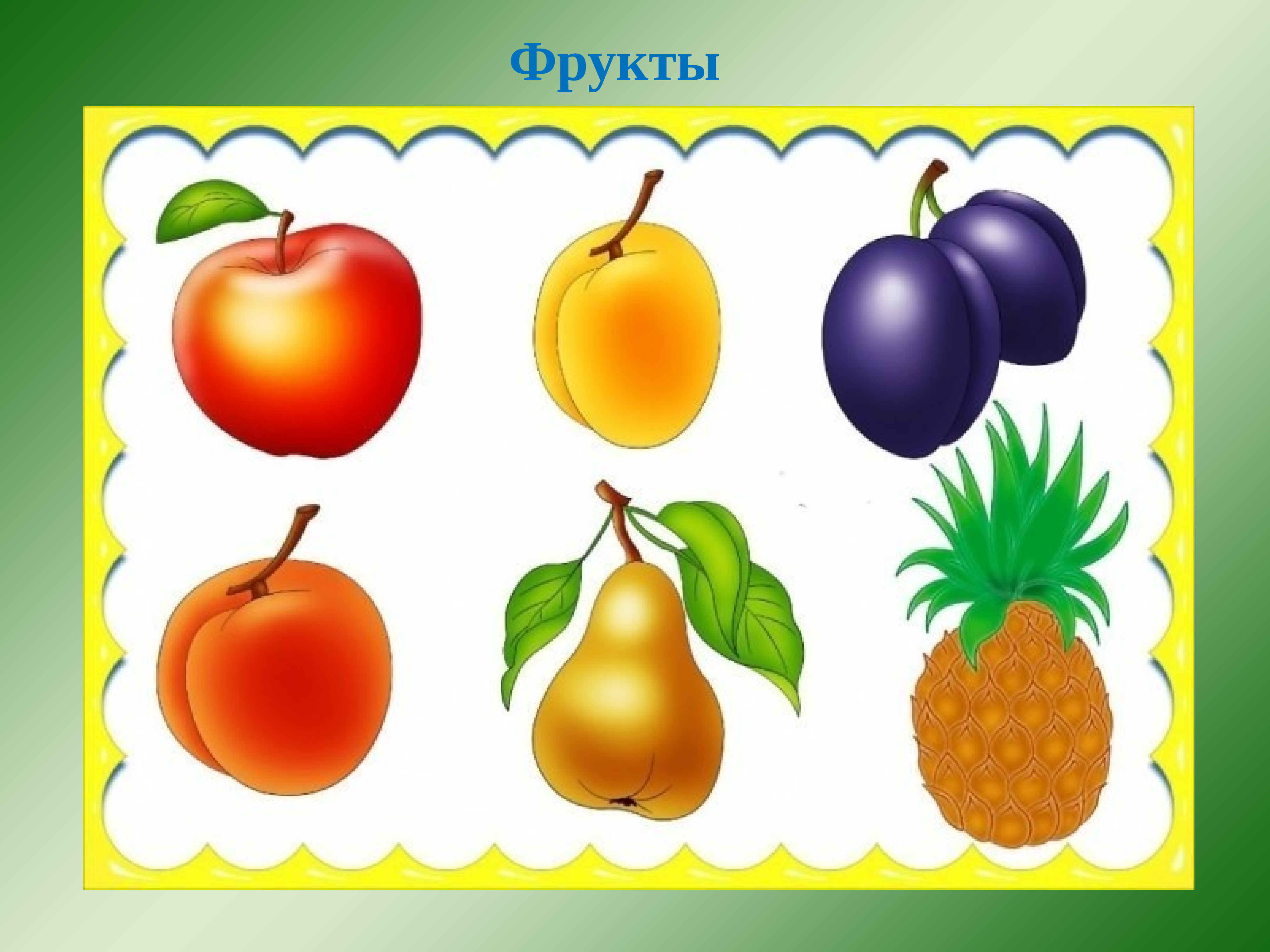 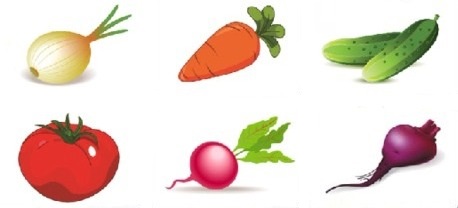 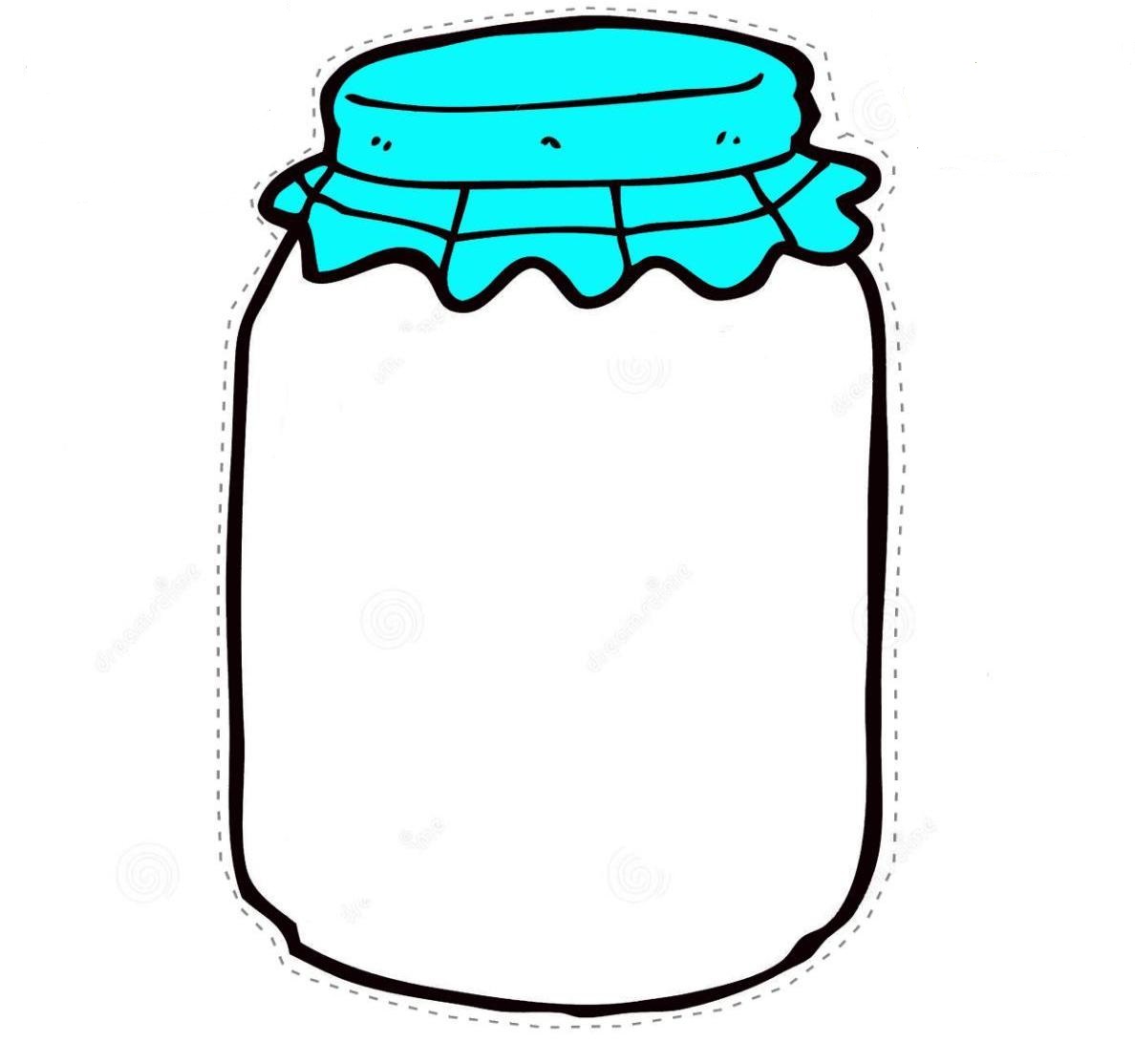 